OBJETIVOSRealizar a cobrança da dívida ativa do Estado.ABRANGÊNCIASEFAZ – Secretaria de Estado da FazendaPGE - Procuradoria Geral do EstadoCartório de ProtestoContribuinteFUNDAMENTAÇÃO LEGALLei Complementar Estadual nº 88/1996, art. 4º, IV, ‘g’, e art. 26, I;Lei Estadual nº 7.727/2004Lei Estadual nº 9.747/2011Lei Estadual nº 9.876/2012DEFINIÇÕESCRA – Central de Remessa de Arquivos – Sistema do IEPTS de comunicação com Cartórios de Protesto conveniados, por meio do qual se realiza o protesto online de títulos.IEPTS – Instituto de Estudos de Protesto de Titulos do Brasil - Entidade de classe representante dos Cartórios de Protestos do Brasil que tem por finalidade efetuar pesquisas, estudos e desenvolver aprimoramentos para a atividade do protesto, com o intuito de melhor atender o público usuário.NAPD/PFI/PGE – Núcleo de Análise Prévia de Demandas – Núcleo da PFI/PGE responsável pela realização de análise prévia das demandas, tais como conferência das situações da CDA no SIT, cadastro da empresa no SIT, verificação dos endereços da empresa, verificação dos bens da empresa, etc.PFI/PGE - Procuradoria Fiscal da PGE - Setorial da PGE que cuida da cobrança judicial da dívida ativa do Estado, de suas autarquias e fundações.PGE.Net - Sistema de informática utilizado pela PGE para o controle e emissão de documentos e peças processuais dos processos judiciais e administrativos.SIT - Sistema de Informações Tributárias – Sistema da SEFAZ que permite a geração eletrônica de documentos relativos a informações tributárias.UNIDADES FUNCIONAIS ENVOLVIDASPFI/PGESEFAZPROCEDIMENTOS Para a realização da cobrança da dívida ativa do Estado, o seguinte fluxograma deve ser seguido: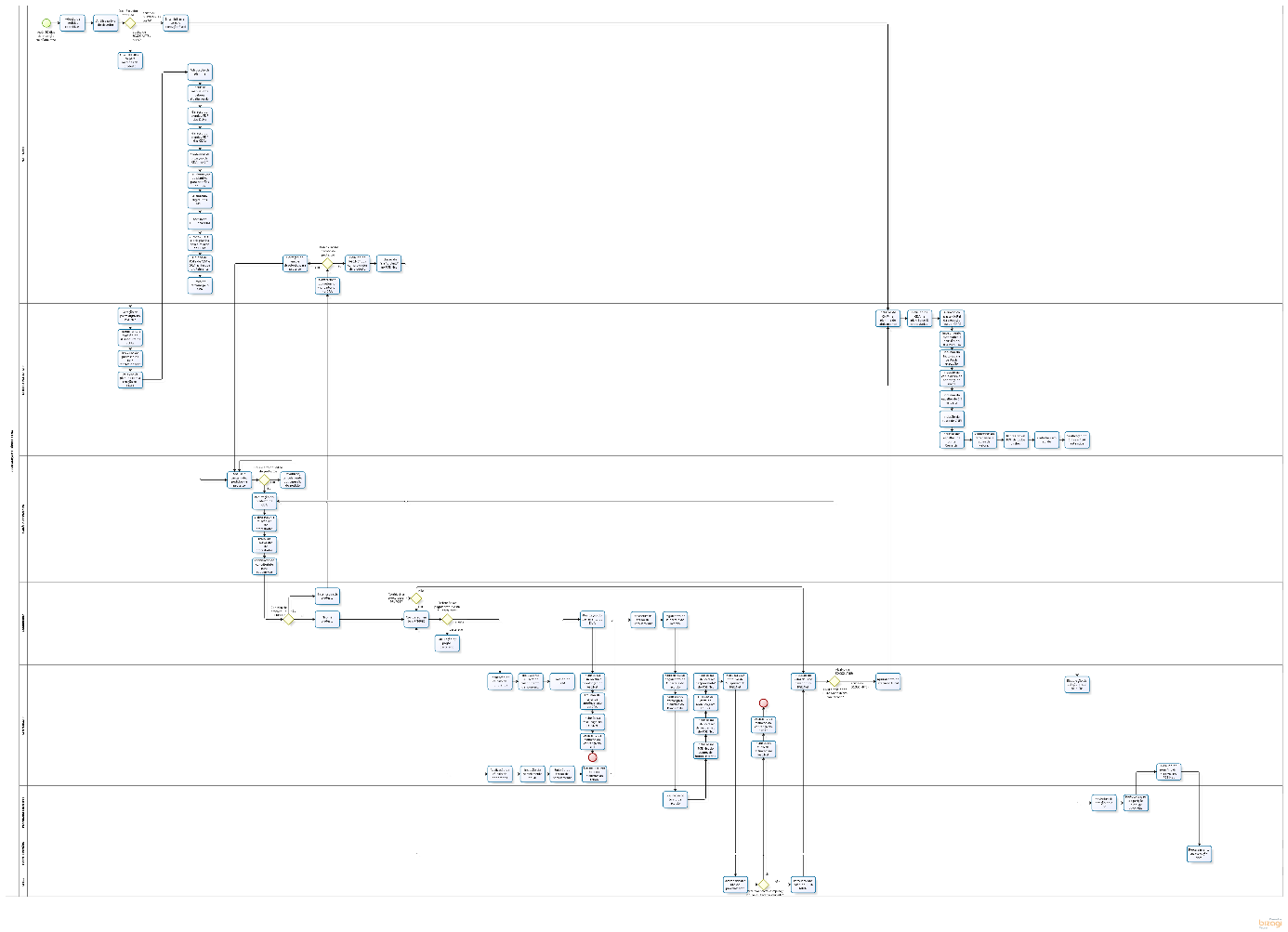 Após 30 dias da inscrição em dívida ativa, NAPD adota medidas coercitivasNAPD realiza análise prévia do devedorSe valor da CDA for abaixo de 50.000 VRTEs ou por AP (lei nº 9.876/2012), encaminhar para a realização de protesto (item 6.1.3);Se valor da CDA ou débito consolidado (empresa) tiver valor acima de 50.000 VRTEs ou AP (lei nº 6.830/1980), encaminhar para ajuizamento de execução fiscal (item 6.1.4)ProtestoNÚCLEO 1/PGE.NET gera a pasta digital no PGE.NetÉ automaticamente gerado impedimento à emissão do DUA no site da SEFAZNÚCLEO 1/PGE.NET inclui o processo na fase de controle (encaminhado) Gera a planilha com a relação de CDAsNAPD adapta a planilha e inclui manualmente os valores atualizados dos débitosNAPD gera o arquivo PDF dos DUAs (nomeados nos padrões do CRA)NAPD gera o arquivo PDF das CDAs (nomeados nos padrões do CRA)NAPD confere manualmente no Sistema de Informações Tributárias - SIT a situação da CDAsNAPD transforma a planilha para os padrões do CRANAPD assina digitalmente os PDFsNAPD acessa o sistema de protesto (IEPTS) por meio da CRANAPD envia e confere a planilha com a relação das CDAs NAPD faz o upload dos PDFs (CDA/DUA) assinados digitalmenteNAPD envia ao cartório por meio do CRACartório de Protesto analisa e realiza a triagem dos pedidos de protestoSe há erro no pedido do protestoCartório de Protesto devolve, cancela ou suspende pedido de protestoPedido de protesto retorna para análise e triagem (item 6.1.3.12)Se não há erro no pedido do protesto:Cartório de Protesto realiza o protesto da CDACartório de Protesto elabora relação de CDAs que foram protestadasCartório de Protesto encaminha ao SERASA a relação de CDAs protestadasCartório de Protesto notifica contribuinte para pagamento em 3 diasSe o contribuinte procura a PFI, não há protesto e segue para o item 6.1.3.14.1Se o contribuinte não procura a PFI, há tentativa de protestoNAPD confere diariamente retornos dos cartórios no CRASe houver erro no pedido de protesto:NAPD corrige o erro e devolve ao Cartório de Protesto para nova análise/triagem (item 6.1.3.12)Se não houver erro no pedido de protesto:NAPD inclui no PGE.NET os comprovantes de protestoInclusão da fase de controle (protesto) no PGE.NetConduta do contribuinte: procura a PFI?Se contribuinte não procura a PFI, seguir para o item 6.1.3.16.3Se contribuinte procura PFI:Comparece à PFIPretensão de pagamento: à vista ou parcelado?Se contribuinte solicita pagamento à vista:PFI realiza cálculo de honoráriosPFI inclui no PGE.Net o comprovante de pagamento de honoráriosPFI emite o DUAContribuinte efetua o pagamento do DUANo dia seguinte a PFI insere a CDA no fluxo de extinção do PGE.NetPFI emite a carta de anuência junto ao CRAPFI inclui o processo da fase de controle (pago) PFI elabora despacho de exclusão do fluxoSe contribuinte solicita simulação (para pagamento parcelado):PFI realiza cálculo de honoráriosPFI inclui o parcelamento no Sistema de Informações Tributárias - SITPFI emite termo de parcelamentoContribuinte assina termo de parcelamentoContribuinte realiza o pagamento da 1ª parcela do acordoPFI confere o pagamento da 1ª parcela do acordoPFI remete termo de acordo para assinatura do Procurador ChefeProcurador Chefe da PFI assina o termoPFI inclui no PGE.Net o termo de acordo e o comprovante de pagamento de honoráriosPFI emite a carta de anuência junto ao CRAPFI insere a CDA no fluxo de parcelado do PGE.NetPFI dá baixa da CDA no fluxo de suspensão do PGE.NetSEFAZ acompanha o parcelamento da CDASe o parcelamento foi integralmente cumprido ou a quitação antecipadaFluxo de extinçãoDespacho de extinção da cobrança do débito Se o parcelamento foi rompido (CDA ATIVA)PFI inclui o valor do saldo devedor no PGE.NetSe valor de CDAs ou débitos consolidados for abaixo de 50.000 VRTEs, incluir no PGE.Net:Realização de novo protesto (item 6.1.3)Se valor de CDAs ou débitos consolidados for acima de 50.000 VRTEs, incluir no PGE.Net:Realização de ajuizamento (item 6.1.4)Ajuizamento de execução de CDAs ou débitos consolidados acima de 50.000 VRTEs, (inclui a soma das CDAs)NÚCLEO 1/PGE.NET inclui CNJP na planilha de ajuizamentoNÚCLEO 1/PGE.NET inclui CDA na planilha de CDAs protestadas anteriormenteNÚCLEO 1/PGE.NET gera a pasta digital (agrupada por CNPJ)É automaticamente gerado impedimento à emissão do DUA no site da SEFAZInclui o histórico do protesto (pasta digital do processo administrativo de protesto) na pasta digital da ação judicialInclui a cópia do processo administrativo de cobrançaInclui o espelho do Sistema de Informações Tributárias - SIT (código CC264)Inclui a busca de CNPJ Inclui os espelhos de busca na Junta Comercial (dados da empresa, pessoas, etc.)NÚCLEO 1/PGE.NET confere o fato gerador e a soma acima de 50.000 VRTEsNÚCLEO 1/PGE.NET imprime em PDF todos os documentosNÚCLEO 1/PGE.NET realiza o cadastro junto ao PJeNÚCLEO 1/PGE.NET verifica junto ao Sistema de Informações Tributárias - SIT se a CDA está ativaProcurador Chefe assina a petição por meio do PJeProcurador Chefe protocoliza a petição inicial de execuçãoNÚCLEO 1/PGE.NET insere no PGE.Net o número do processo e a movimentação (1.1.1)Poder Judiciário processa a execução fiscalSe contribuinte procurar a PFI, voltar ao item 6.1.3.14.1.INFORMAÇÕES ADICIONAISNão aplicável.ANEXOSNão aplicável.ASSINATURASNORMA DE PROCEDIMENTO – PGE Nº 007Tema:Cobrança da dívida ativa do EstadoCobrança da dívida ativa do EstadoCobrança da dívida ativa do EstadoCobrança da dívida ativa do EstadoCobrança da dívida ativa do EstadoEmitente:Procuradoria Geral do Estado - PGEProcuradoria Geral do Estado - PGEProcuradoria Geral do Estado - PGEProcuradoria Geral do Estado - PGEProcuradoria Geral do Estado - PGESistema:Procuradoria Geral do EstadoProcuradoria Geral do EstadoProcuradoria Geral do EstadoCódigo:PGEVersão:1Aprovação:Portaria nº 012-R, de 20/12/18Vigência:EQUIPE DE ELABORAÇÃO:EQUIPE DE ELABORAÇÃO:Carolina Bonadiman EstevesProcuradora do EstadoElaborado em 30.11.2018APROVAÇÃO:APROVAÇÃO:Alexandre Nogueira AlvesProcurador Geral do EstadoAprovado em 20.12.2018